Sponsoring? Check! Continental wird Helmsponsor bei der Eishockey-Weltmeisterschaft der Herren 2024Continental weitet ihr Engagement bei der Swiss Ice Hockey Federation ausBei der bevorstehenden Eishockey-Weltmeisterschaft der Herren 2024 in Tschechien wird Continental Helmsponsor der Schweizer Nationalmannschaft der Herren«Mit dem Helmsponsoring sind wir auf einem wichtigen Eishockey-Ausrüstungsteil genau dort sichtbar, wo Sicherheit und Schutz zentral sind», so Daniel Freund, CEO von Continental Suisse SADietikon, 7. Mai 2024. Partnerschaft mit Profil? Check! Continental weitet ihre Sponsoring-Partnerschaft mit der Swiss Ice Hockey Federation aus: Bei der 87. Austragung der Eishockey-Weltmeisterschaft der Herren 2024 wird das Technologieunternehmen Helmsponsor der Schweizer Nationalmannschaft beim Turnier der Top-Division vom 10. bis 26. Mai 2024 in Prag und Ostrava in Tschechien. Zuletzt war Continental auch auf den Banden bei den WM-Vorbereitungsspielen zu sehen.Mit dem Helmsponsoring der WM intensiviert sich die erfolgreiche Partnerschaft. Seit der Saison 2023/24 ist Continental als Sponsor Teil des grössten Schweizer Eishockeyteams: Den Referees, die für Fair Play, Top-Performance und Sicherheit stehen. Werte, die auch Continental teilt. In diesem Zuge ist Continental auf den Ärmeln der 1400 Referee-Shirts bei sämtlichen offiziellen Spielen in der gesamten Schweiz sichtbar. Vertraglich ist das Sponsoring auf insgesamt drei Saisons bis 2025/26 angelegt.Sicherheit und Top-Performance auf dem Eis «Mit dem Helmsponsoring sind wir auf einem wichtigen Eishockey-Ausrüstungsteil genau dort sichtbar, wo Sicherheit und Schutz zentral sind, denn auch bei unseren Reifen hat die Sicherheit bei unterschiedlichen Fahrbedingungen oberste Priorität», erklärt Daniel Freund, CEO von Continental Suisse SA. Auch Marco Baumann, Director Marketing & Sponsoring von Swiss Ice Hockey, blickt optimistisch auf die Zusammenarbeit: «Wir freuen uns sehr und sind stolz, dass wir die Partnerschaft mit Continental weiter ausbauen konnten und auch an den Weltmeisterschaften auf den Support unseres Partners zählen können.»Continental entwickelt wegweisende Technologien und Dienste für die nachhaltige und vernetzte Mobilität der Menschen und ihrer Güter. Das 1871 gegründete Technologieunternehmen bietet sichere, effiziente, intelligente und erschwingliche Lösungen für Fahrzeuge, Maschinen, Verkehr und Transport. Continental erzielte 2023 einen Umsatz von 41,4 Milliarden Euro und beschäftigt aktuell rund 200.000 Mitarbeiterinnen und Mitarbeiter in 56 Ländern und Märkten.Reifenlösungen des Unternehmensbereichs Tires machen Mobilität sicherer, intelligenter und nachhaltiger. Sein Premium-Portfolio umfasst Pkw-, Lkw-, Bus-, Zweirad- und Spezialreifen sowie smarte Lösungen und Dienstleistungen für Flotten und den Reifenfachhandel. Continental steht seit mehr als 150 Jahren für innovative Spitzenleistungen und ist einer der grössten Reifenhersteller weltweit. Im Geschäftsjahr 2023 erzielte der Unternehmensbereich Tires einen Umsatz von 14 Milliarden Euro. Weltweit beschäftigt Continental in ihrem Reifenbereich mehr als 56.000 Mitarbeiterinnen und Mitarbeiter und verfügt über 20 Produktions- und 16 Entwicklungsstandorte.Kontakt für Journalisten Renata Wiederkehr
Manager Events, Sponsoring, PRSubregion Alps CH/AT
Continental Suisse SA
Telefon: + 41 (0) 44 745 56 55
E-Mail: renata.wiederkehr@conti.dewww.continental-reifen.chDiese Pressemitteilung ist in den folgenden Sprachen verfügbar: Deutsch, FranzösischWebseite:	www.continental-reifen.chPresseportal:	www.continental-presse.deMediathek:	www.continental.de/mediathekIce Hockey Sponsoring:	www.continental-tires.com/ch/de/sponsoring/swiss-ice-hockeyBilder und Bildunterschriften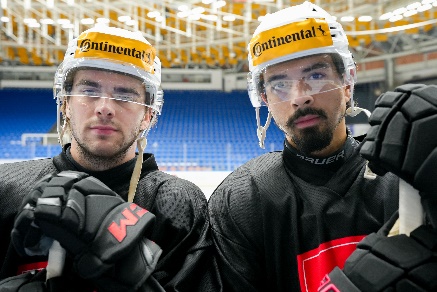 Eine Partnerschaft mit Profil: Continental wird Helmsponsor für die Eishockey-Weltmeisterschaft der Herren 2024.